«Si eres predicador de la misericordia, no prediques una misericordia imaginaria, sino la verdadera misericordia. Si la misericordia es verdadera, entonces debes asumir el pecado verdadero, no el imaginario. Dios no salva a aquellos que solo son pecadores imaginarios» (Cartas, # 99).Recomendado para lectura adicional:Theology of the Reformers (Teología de los reformadores) de Timothy George.History of the Christian Church, Vols. VII, VIII (Historia de la Iglesia cristiana, Vols. VII, VIII) de Philip Schaff.History of the Reformation (Historia de la Reforma) de J.H.M. D’Aubigne.Luther for Armchair Theologians (Lutero para los teólogos de sillón) de Steven Paulson.On Being a Theologian of the Cross (Acerca de ser un teólogo de la cruz) de Gerhard Forde.The Unquenchable Flame  (La llama insaciable) de Michael Reeves.Las 95 tesis; La esclavitud de la voluntad; La cautividad babilónica de la Iglesia; Charlas de sobremesa; La libertad cristiana; Catecismo Menor y Mayor; Comentario a Gálatas; Lecciones sobre el Genesis; Prefacio a la Carta a los Romanos de Martín Lutero.Primera edición en español: 2019Copyright © 2019 por 9Marks para esta versión española Seminario Básico—Historia de la Iglesia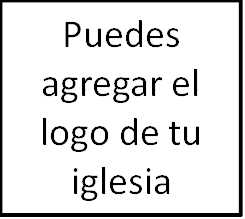 Clase 6: Martín Lutero y la Reforma Protestante«… nosotros también hemos creído en Jesucristo, para ser justificados por la fe de Cristo y no por las obras de la ley, por cuanto por las obras de la ley nadie será justificado» Gálatas 2:16.«En resumen, el pecado por el cual se juzga al mundo es no creer en el Hijo unigénito. Porque Dios amó al mundo, dio a su propio Hijo al mundo como un regalo, envió la luz al mundo; todos los pecados serían perdonados, si solo la humanidad creyera en el Hijo» – Martín Lutero, Sermones, Vol. 6.1. Introducción: La necesidad de la reforma de la IglesiaLa decadencia moral.Las indulgencias.2. El humanismoLa educación.«Ad Fontes».Erasmo (c. 1469–1536).3. Martín Lutero: Vida (1483-1546)Lutero el monje.Lutero el professor.Lutero el reformador.i. Las 95 tesis (1517).ii. La cautividad babilónica de la Iglesia (1520).iii. La Dieta de Worms (1521).4. Martín Lutero: DoctrinaLa justificación solo por la fe.La teología de la gloria/la teología de la cruz.La libertad del creyente.5. El luteranismoMelanchthon y Osiander.La Guerra de los 30 años (1618-1648).Escandinavia y Estados Unidos.Algunas gemas de Lutero:«Cuando sientas en tu conciencia que eres culpable, protégete con su mayor esfuerzo de luchar contra Dios o contra los hombres defendiendo y excusando tu pecado. En lugar de eso, haz lo siguiente: No huyas de Dios cuando te apunte con su lanza, huye a Él confesando humildemente tu culpa y pidiendo perdón. Entonces Dios retirará su lanza y te perdonará» (Lecciones sobre el Génesis).«Nuestro Señor Dios nos da no por benevolencia, justicia o por nuestros desiertos, sino por la mejor virtud de todas, el amor. Eso debería hacer que nuestros corazones se hinchen y que la tristeza desaparezca por completo, para percibir un amor tan puro e inmerecido en el corazón de Dios y para creer con todo nuestro corazón, que Dios, el mejor dador de todos, da lo mejor de todas las virtudes: ¡el amor! (Sermones, Vol. 6).«Creemos que el principio y el fin de la salvación, y la suma del cristianismo, consiste en la fe en Cristo, quien solo por su sangre, y no por ninguna obra nuestra, ha eliminado el pecado y destruido el poder de la muerte» (Charlas de sobremesa).